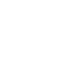 НОВООДЕСЬКА МІСЬКА РАДАМИКОЛАЇВСЬКОЇ ОБЛАСТІР І Ш Е Н Н ЯКеруючись Конституцією України, пунктом 34 частини 1 статті 26 Закону України "Про місцеве самоврядування в Україні" відповідно до витягу з Державного земельного кадастру про земельну ділянку, на підставі статей 12, 40, 81, 117, 118, 121, 122, 123, 186, 186-1 Земельного кодексу України, Законом України «Про внесення змін до деяких законодавчих актів України щодо розмежування земель державної та комунальної власності», Законом України «Про землеустрій», Законом України «Про Державний земельний кадастр», Законом України «Про державну реєстрацію речових прав на нерухоме майно та їх обтяжень», статтею 24 Закону України "Про основи регулювання містобудівної діяльності", розглянувши заяву та проект  землеустрою  щодо відведення земельної ділянки у власність громадянина України Руденка П.Г., розроблений ФОП Пуховим С.С., та, враховуючи рекомендації постійної комісії міської ради з питань аграрно-промислового розвитку та екології, міська рада ВИРІШИЛА:1. Затвердити проект землеустрою щодо відведення земельної ділянки та передати власність громадянину України Руденку Петру Григоровичу земельну ділянку, розташовану за адресою: місто Нова Одеса, вулиця Комарова, 12А, площею 0,1000 га, цільове призначення - 02.01. для будівництва та обслуговування жилого будинку, господарських будівель  та споруд, (кадастровий номер 4824810100:05:002:0017) .2. Громадянину України Руденку П.Г. зареєструвати в відповідних органах право власності на земельну ділянку, згідно цільового призначення для будівництва і обслуговування жилого будинку, господарських будівель та споруд.3. Контроль за виконанням цього рішення покласти на постійну комісію міської ради з питань комунальної власності, містобудування, земельних ресурсів.Міський  голова                                                      Олександр ПОЛЯКОВВід 26.11.2021 р. № 37м. Нова Одеса         ХVІ сесія восьмого скликанняПро затвердження  проекту землеустрою щодо відведення земельної ділянки  громадянину України Руденку П.Г. під будівництво та обслуговування жилого будинку, господарських будівель та споруд 